Directions for Student Login to Online TextbooksGo to: https://www.stjohns.k12.fl.us/media/district-online-textbooks-k-5/ Click on Envision Math 4th grade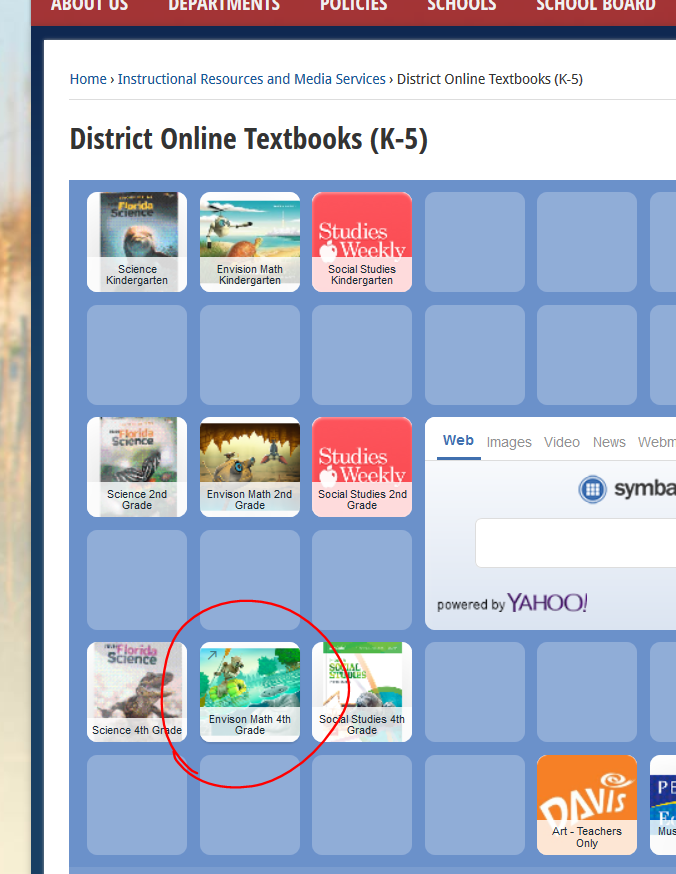 Log-In with Student ID email address and password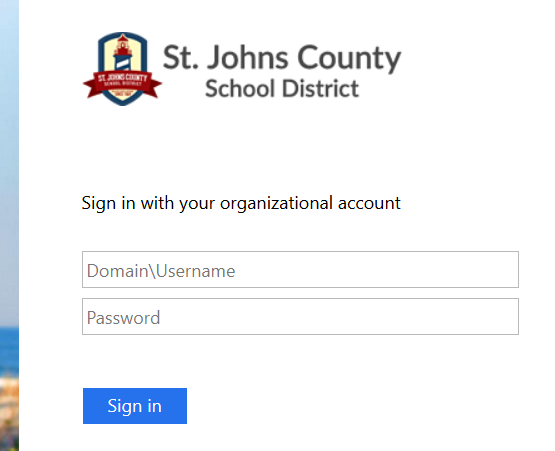 Example Email: s + student number@stjohns.k12.fl.us   s555555@stjohns.k12.fl.usPassword: noun + numbers  giraffe123Username: s + student number  s555555Click on Pearson Realize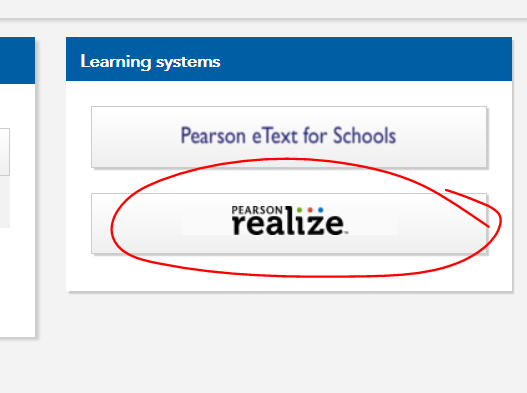 *Students should be familiar with this information and it should be in their planners.  They also have account login cards from HAC. The S before their number stands for “student”.  If they try to access a site and it asks for their username (not email address), just take off the @stjohns.k12.fl.us. This information will work for their Microsoft accounts so they may access Word, Excel, PowerPoint, etc.  This is also their “clever” login. *To access the Florida Science textbook, follow the same steps but click on the 4th grade Science Icon instead of the Envision Math.*These district textbooks are also available by going to the following websites:http://www-pvmkr.stjohns.k12.fl.us/links/ (school page)http://teachers.stjohns.k12.fl.us/gerding-k/ (my page)I hope this is helpful!  Please don’t hesitate to contact me with any questions!Thank you, 
Mrs. Link 